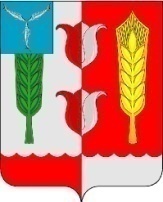 ОТДЕЛ  ОБРАЗОВАНИЯ АДМИНИСТРАЦИИ КРАСНОПАРТИЗАНСКОГО МУНИЦИПАЛЬНОГО РАЙОНА САРАТОВСКОЙ ОБЛАСТИПриказ №89Об итогах 1 четверти	                                                                              07.11.2018 г.2018-2019 учебного года     На начало 2018-2019 учебного года в общеобразовательных учреждениях района функционировало 109 классов, 90 классов-комплектов, в которых обучалось на начало 1 четверти 1049 учащихся. В течение 1 четверти выбыло 4 учащихся (основная причина выбытия- переезд родителей), прибыло 7 учащихся.     Успеваемость по району составила 97,8%     Качество знаний по району составило 52 %Учащиеся, пропустившие без уважительной причины более 30 % учебного времени: Санутков Д.В.-40 %.Количество неуспевающих учащихся составило 22 человека:        В МОУ «СОШ с. Сулак» 1 учащийся (1чел.-3-кл.);        В МОУ «СОШ п. Горный» 10 учащихся (2 чел.- 2 «А» кл., 1 чел.-4 «Б», 1 чел.-        6 «Б» кл., 1 чел.- 7 «А» кл., 4 чел.-8 «Б» кл., 1чел.-9 «А» кл.) ;        В филиале МОУ «СОШ п. Горный» в с. Большая Сакма- 3 учащихся (2чел.-7         кл., 1 чел.-8 кл.).        В МОУ «СОШ п. Петровский» в с. Толстовка – 2 учащихся (2 чел.- 9 кл.)        В МОУ «СОШ п. Римско-Корсаковка» 5 учащихся (1 чел.-2 кл., 2 чел.-7 кл., 2         чел.-9 кл.).        В МОУ «СОШ с. Милорадовка» - 1 учащийся (1 чел. - 9 кл.).        В течение 1 четверти в общеобразовательных учреждениях питались 1002 обучающихся, что составило 95,4%. Нет 100 % охвата питанием в МОУ «Средняя общеобразовательная школа п. Горный Краснопартизанского района Саратовской области» (500/90%), в МОУ «Средняя общеобразовательная школа п. Петровский» Краснопартизанского района Саратовской области» (106/96%).       Работа по профилактике безнадзорности и правонарушений среди   учащихся:	      На основании вышеизложенного      ПРИКАЗЫВАЮ:Признать итоги 1 четверти 2018-2019 учебного года         удовлетворительными.2. Руководителям общеобразовательных учреждений предоставить в отдел образования в срок до 14 ноября 2018 года план работы с неуспевающими.2.1 Предоставить план работы по повышению качества обучения в образовательных учреждениях в срок до 14 ноября 2018 года.2.2 Руководителям МОУ «СОШ с. Сулак», МОУ «СОШ п. Горный», филиала МОУ «СОШ п. Горный» в с. Большая Сакма, филиала МОУ «СОШ п. Петровский» в с. Толстовка, МОУ «СОШ п. Римско-Корсаковка», МОУ «СОШ с. Милорадовка» провести дополнительные занятия с неуспевающими учащимися.3. Руководителям общеобразовательных учреждений:3.1 Усилить контроль за качеством готовых блюд и организацией питания детей. 3.2. Обеспечить выполнение п.6.8. СанПиН 2.4.5.2409-08 «Санитарно-эпидемиологические требования к организации питания обучающихся в общеобразовательных учреждениях, учреждениях начального и среднего профессионального образования».4. Контроль за исполнением данного приказа возложить на ведущего специалиста отдела образования администрации Краснопартизанского района Москалеву Г.С.Начальник отдела образования                                 О.Ю. Мурзакова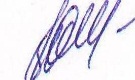 Количество обучающихся1четвертьСтоят на учете в КДН и ЗП за табакокурение:0Стоят на учете в КДН и ЗП за алкоголь:0На учете у нарколога всего:0    Из них:        Алкоголь:0                        Токсикомания:0                         Наркомания:0Стоят на учете  в ПДН:6Стоят на учете  в школе:27Количество совершенных преступлений/в них учащихся:-Количество совершенных правонарушений/в них учащихся:2/2Количество семей СОП /в них детей - школьников:7/10